中建五局土木工程有限公司2020届校园招聘公告一、企业简介中建五局土木工程有限公司是世界500强第21位、全球投资建设集团第1名、国务院国资委直管中央大型企业——中国建筑旗下重要骨干成员企业，中建五局全资子公司.公司年经营规模400亿元以上，公司拥有拥有市政公用工程总承包特级及设计行业甲级资质、公路工程施工总承包特级授权资质、桥梁工程专业承包、隧道工程专业承包等一级授权资质，主营市政公用工程、桥梁工程、公路工程、轨道交通、综合管网、地下管廊、水务环保、水利水电、铁路工程、市政工程设计服务等业务，是中建五局基础设施业务和海外业务的主力军。区域布局为：一纵一横：沿着中部经济地带，把山西、河南、湖北、湖南连成“纵；沿着长江经济带，把湖北、江苏、江西连成“橫”一线一片：沿着东部海岸线，把浙江、福建、广东、海南连成“线”；沿着西部大开发的战略路径，把四川、云南、贵州、广西连成“片”一帯一路：沿着“丝绸之路”经济带，把新疆、哈萨克斯坦、波黑连成“帯”，沿着“海上丝绸之路”，把南亚、东南亚、非洲连成“路”。近年来，公司荣获全国建筑业先进企业、全国实施用户满意工程先进单位、两获“全国五一劳动奖状”、全国“工人先锋号”，三获全国模范职工之家、连续六年被评为湖南省建筑业AAA信用企业；公司两获“鲁班奖”、七获“全国市政金杯示范工程”，四获全国建筑业绿色施工示范工程、获省部级以上各类奖近500项；涌现出全国五一劳动奖章、全国五一巾帼标兵、全国建筑业优秀项目经理、中国建筑业100名杰出贡献企业家、全国青年岗位能手、省劳动模范等20余人，诞生了感动中国的时代先锋——“大姐书记”陈超英，“超英精神”得到党中央、国务院的高度评价，被誉为与铁人精神、载人航天精神、青藏铁路建设精神一样，是中央企业先进精神的象征和宝贵财富！二、青年人才培养品牌-----“青苗计划”“青苗计划”致力于为青年员工提供系统的职业生涯发展解决方案，服务青年员工成长成才，为新员工铸造全过程、全方位、可持续的发展平台。“青苗计划”下设“选苗”、“育苗”、“壮苗”三个子计划，并在每一个阶段采取多样化培养举措，设立多种发展通道。实习体验我们创建了“新芽”实习生计划，每年暑期招聘一部分优秀大二、大三学生作为实习生到中建五局总部或各分支机构进行实习体验，我们会为实习生配备专门导师，制定专门实习培训计划，让同学们提前了解行业现状，提前得到与行业大咖对话的机会。入职培训我们安排了军训、入职仪式、课堂教学、主题讨论、体育竞赛、演讲比赛、信和夜校授课、网络教育学习等丰富的入职培训活动，让新员工更快更好地认识五局、融入五局，完成从学生到职员的蜕变。导师带徒我们在新员工入职后，将为同学们配备“双导师”，根据新员工所学专业、发展兴趣、职业规划为其配备德才兼备的优秀专业导师和成长导师，实施多种形式的工作辅导。轮岗计划我们提倡青年员工在相关的岗位之间进行轮岗锻炼，大力推进青年复合性人才培养，促使员工掌握更多工作技能，加快员工成长。专业培训我们针对员工培训需求及职业发展目标制订培训计划，分层次采取自培、外培、实地参观学习先进经验、工作交流会等多种培训方式，实施岗位技能培训与综合能力培训。企业大学我们建立中建信和学堂作为中建五局企业大学，与知名高校合作办学，开设3大学部和9大培训班。通过整合开发内外部培训资源，建立完善师资队伍和精品课程，持续提供人才支持。 网络教育我们建立了网络教育培训中心，能提供一千多门通用类及专业类课程，员工可根据岗位需要及个人兴趣，随时登陆网络教育平台进行在线学习与能力考试。人文关怀我们设立了董事长信箱、协同平台、微信公众账号、微博、青年论坛、青年人才座谈会等沟通渠道，建立领导与员工谈话制度，及时了解掌握青年员工的思想动态与建议需求，关心员工发展。职业指导我们通过一对一谈话、问卷调查、绩效评估、素质模型、能力测评等方式，了解青年员工的职业锚，进行职业发展定向指导，员工与企业同成长过程中迅速找到属于自己发展的“路”。接班人计划我们在毕业三到五年的青年员工中，选拔优秀骨干，通过重点培养，帮助青年人才快速成才，成为企业人才梯队的一员。绩效提升我们建立了“金条加老虎”的绩效管理机制，坚持“公平公正、业绩导向”，奖优罚劣，促进员工绩效水平螺旋上升。职业通道我们建立了行政管理、项目经理、专业技术、工勤技师四大职业发展通道，搭建了施工项目青年员工成长培养路径图，详尽设计了青年员工在五局的成长路线、培养载体。激励体系我们建立了全局统一的激励体系，坚持“效率优先、注重公平”，岗位靠竞争、晋升凭德才、薪酬凭绩效。三、英才招募（一）招聘要求学历：2020年毕业本科、硕士、博士生专业：专业对口，符合招录岗位要求成绩：成绩良好，专业课程无补考，获得各类奖学金者优先素质：吃苦耐劳，勤奋敬业，有志建筑地产行业；     乐于学习，敢于创新，潜心建立核心优势；善于沟通，勇于承责，具备团队协作精神。（二）需求专业：    工程类：土木工程（建筑工程）、土木工程（道路桥梁）、土木工程（轨道交通）、市政工程、岩土工程、城市地下空间工程 、工程力学 、工程管理、工程造价 、给排水、暖通、电气自动化、建筑电气与智能化、安全工程、测绘工程、机械设计制造及其自动化（工程机械） 、无机非金属
    职能类：会计学、财务管理、金融学、汉语言文学、新闻学、人力资源管理、行政管理、法学、法语、英语（三）薪酬待遇：1、我们提供具有行业与地区竞争力的薪酬回报。2、薪酬组成：岗位工资、津补贴（远征补贴、物价补贴、租房补贴、电脑补贴、交通补贴、话费补贴、项目施工津贴、兼职补贴、艰苦补贴、年功津贴、专业技术津贴、特殊津贴等）、五险一金、企业年金，效益工资、专项奖励（市场营销奖、履约奖、创效奖、成本节约奖、质量安全奖、科技进步奖等）。3、对见习期新员工实行保底奖金制，确保新员工基本收入有保障，见习期新员工待遇约为6000元/月（不含企业缴纳公积金），一年期满转正后收入10万元/年（税前）。4、其他福利：免费食宿、定期体检、拓展训练、企业年金、继续教育、岗位培训、节日慰问；带薪年休假、探亲假、婚丧假、产假、病假等各种假期。新苗计划：土木公司2020届应届毕业生“新苗计划”旨在招募最具成长力、最有工作激情的十名优秀毕业生，为公司“青苗计划”的后备梯队。“新苗”们将在1.5-2年时间内完成定制化的职业发展与学习路径，充分挖掘自身潜力、提升专业能力和领导力，考核合格从而实现高速职业发展。新苗人才申请标准：1.2020或2019届应届毕业生，符合招录专业2.担任校/院/系学生会主席；3.担任过省市级大型活动的负责人；4.获得过省部级以上重要活动、比赛等奖项；5.有行业内前top20实习经历，且在实习中有突出表现。四、联系方式及投递方式地址：湖南省长沙市中意一路158号中建大厦银座717室联系人：谭经理联系邮箱：tmrlzy@cscec.com空宣链接：https://xiaoyuan.zhaopin.com/kongxuan/show/1879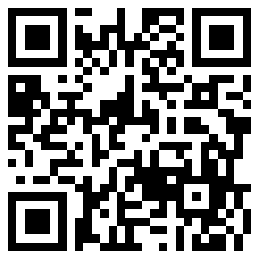 空宣二维码联系电话：0731-85699056    13297487652企业网址：http://www.cscec5bc.com.cn/简历投递链接：http://nurn5av0h2ftuppy.mikecrm.com/voDZb9S感兴趣的同学可以加群：794541912了解详情！